Об итогах выполнения плана работыВерхнепышминского городского комитетаПрофсоюза на I квартал 2023 годаРассмотрев итоги выполнения плана работы Верхнепышминского городского комитета Профсоюза на I квартал 2023 года (Приложение), президиум городской  организации Профсоюза ПОСТАНОВЛЯЕТ:1. Итоги выполнения плана работы Верхнепышминского городского комитета Профсоюза на I квартал 2023 года принять к сведению.2. Первичным комитетам Профсоюза:- познакомить с результатами работы городского комитета за 1 квартал 2023 года членов первичной организации;- использовать данный отчёт в выступлениях перед коллективом ОУ;- использовать форму отчёта для отчётов работы комитетов ППО.3. Председателю городской организации  отправлить квартальный отчёт в течении месяца после отчётным в Областной комитет Профсоюза.3. Контроль выполнения постановления возложить на председателя городской организации Профсоюза Т. Н. Дмитриеву.Председатель городской организации Профсоюза						Т. Н. Дмитриева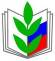 ВЕРХНЕПЫШМИНСКАЯ ГОРОДСКАЯ  ОРГАНИЗАЦИЯ ПРОФЕССИОНАЛЬНОГО СОЮЗА РАБОТНИКОВ НАРОДНОГО ОБРАЗОВАНИЯ И НАУКИ РОССИЙСКОЙ ФЕДЕРАЦИИПРЕЗИДИУМ ПОСТАНОВЛЕНИЕВЕРХНЕПЫШМИНСКАЯ ГОРОДСКАЯ  ОРГАНИЗАЦИЯ ПРОФЕССИОНАЛЬНОГО СОЮЗА РАБОТНИКОВ НАРОДНОГО ОБРАЗОВАНИЯ И НАУКИ РОССИЙСКОЙ ФЕДЕРАЦИИПРЕЗИДИУМ ПОСТАНОВЛЕНИЕВЕРХНЕПЫШМИНСКАЯ ГОРОДСКАЯ  ОРГАНИЗАЦИЯ ПРОФЕССИОНАЛЬНОГО СОЮЗА РАБОТНИКОВ НАРОДНОГО ОБРАЗОВАНИЯ И НАУКИ РОССИЙСКОЙ ФЕДЕРАЦИИПРЕЗИДИУМ ПОСТАНОВЛЕНИЕВЕРХНЕПЫШМИНСКАЯ ГОРОДСКАЯ  ОРГАНИЗАЦИЯ ПРОФЕССИОНАЛЬНОГО СОЮЗА РАБОТНИКОВ НАРОДНОГО ОБРАЗОВАНИЯ И НАУКИ РОССИЙСКОЙ ФЕДЕРАЦИИПРЕЗИДИУМ ПОСТАНОВЛЕНИЕВЕРХНЕПЫШМИНСКАЯ ГОРОДСКАЯ  ОРГАНИЗАЦИЯ ПРОФЕССИОНАЛЬНОГО СОЮЗА РАБОТНИКОВ НАРОДНОГО ОБРАЗОВАНИЯ И НАУКИ РОССИЙСКОЙ ФЕДЕРАЦИИПРЕЗИДИУМ ПОСТАНОВЛЕНИЕ27 апреля 2023 г.
г. Екатеринбург
г. Екатеринбург
г. Екатеринбург
                          № 33-4